SPONSORSHIP APPLICATION FORM                    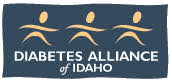 DIABETES ALLIANCE OF IDAHO                        
P.O Box 143, Boise, ID 83701
208-914.5092
Info@DiabetesAllianceOfIdaho.orgDAI 2023 Annual Conference| SPONSORSHIP OPPORTUNITIES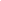 Corporate Sponsorship  $5,000 and Up Company name and  logo included on conference welcome sign and sponsorship slides in-person and virtualCompany name and  logo in all event marketing material, on DAI‘s website, and social media Verbal acknowledgement at the event during opening and closing remarks of conference Complimentary exhibitor space and company name listed on tradeshow signage and exhibitor promotional material (See details under vendor information)Opportunity to distribute promotional materials to attendees at the eventFour complimentary tickets to attend the conference. (If you are unable to attend, you can donate your tickets to our conference scholarship fund)Sponsorship OpportunitiesLunch Sponsorship (two available/ (1) In-person and (1) Virtual) $2,500Company name and  logo included on conference “Welcome” sign, “Lunch Sponsored” by sign, and virtual “Lunch Sponsored” by slide on virtual platform.Company name and  logo in all event marketing material, on DAI‘s website, and social media Opportunity to distribute promotional material in person on tables during the lunch hourFive minutes to showcase your product or service etc. on our virtual platform before our keynote speaker presentsComplementary exhibitor space and NameTwo complimentary tickets to attend the conference. (If you are unable to use the tickets you can donate them to our conference attendee scholarship fund.)In-person Break Sponsor  (Two available/ (1) Morning or (1) Afternoon) $750 Company name and  logo included on “Break Sponsored” by signageCompany name and  logo in all event marketing material, on DAI‘s websiteOpportunity to distribute promotional materials to attendees during one breakOne complimentary ticket to attend the conference. (If you are unable to attend, you can donate your ticket to our attendee scholarship fund.)Virtual Break Sponsor  (Four available/ (2) Morning or (2) Afternoon) $750Company name and  logo included on “Break Sponsored” by slide on virtual platform.Company name and  logo in all event marketing material, on DAI‘s websiteOpportunity to showcase your product or service during virtual break on our virtual platform One complimentary ticket to attend the conference. (If you are unable to attend, you can donate your ticket to our attendee scholarship fund.)Keynote Speaker Sponsorship (One Available) $1,000Company name and  logo included on “ Keynote Speaker Sponsored” by slide and virtual platform slide.Opportunity to introduce Speaker Sponsor and 5 minutes of showcasing your product or service before speaker presentsCompany name and  logo in all event marketing material, on DAI‘s websiteComplementary exhibitor spaceOne complimentary ticket to attend the conference. (If you are unable to attend, you can donate your ticket to our attendee scholarship fund.)Valuable Partner Sponsorship $500Company name and  logo included on conference “Welcome” sign and sponsor slide and virtual slide recognitionCompany name and  logo in all event marketing material, on DAI‘s website, and social media Opportunity to showcase your product, service etc. via virtual slide deckSupporting Partner Sponsorship $100Company name listed in all event marketing material and  DAI‘s websiteExhibitor Table| $250 (13 Available. Please note that Sponsors will have first priority)One 6ft table, black tablecloth and skirt provided1 hour of dedicated time with conference attendeesOne complimentary lunch for exhibitor (Purchase separate ticket to attend conference))Inclusion in our exhibitor promotional materials and virtual exhibitor slide during breaksDAI Event Marketing Materials to include:	DAI Newsletter promotion of conference	DAI email promotion blasts	Electronic Conference AgendaDAI Event Website 	Company logo and name on DAI Website Conference registration pageDAI Exhibitor Promotional Materials	Company name and logo or name listed on Electronic Conference Agenda Exhibitor sectionSocial Media	Company logo and name promoted through DAI’s social media See following pageVENDOR INFORMATION*Exhibitor Table includes; One complimentary meal ticket (two breaks and lunch) along with 6 ft table, black tablecloth and skirt, 2 chairs, access to Wifi, access to electricity if needed. Additional meal tickets may be purchased. COMPANY / FIRM NAME  as shown on Federal Tax ReturnCOMPANY / FIRM NAME  as shown on Federal Tax ReturnCOMPANY / FIRM NAME  as shown on Federal Tax ReturnALTERNATE NAME  if applicable / (doing business as)ALTERNATE NAME  if applicable / (doing business as)ALTERNATE NAME  if applicable / (doing business as)TAX ID NUMBER  FEIN OR SSNPOINT OF CONTACT NAMEPOINT OF CONTACT NAMETITLETITLEADDRESSADDRESSADDRESSADDRESSPAYMENT ADDRESS  if different from address abovePAYMENT ADDRESS  if different from address abovePAYMENT ADDRESS  if different from address abovePAYMENT ADDRESS  if different from address aboveInvoice vs. virtual paymentInvoice vs. virtual paymentInvoice vs. virtual paymentInvoice vs. virtual paymentPHONEEXHIBITOR  EMAILEXHIBITOR  EMAILEXHIBITOR  EMAILTAX EXEMPT?  Y or NEXHIBITOR WEBSITEEXHIBITOR WEBSITEEXHIBITOR WEBSITEPlease select a minimum of one option belowPlease select a minimum of one option belowPlease select a minimum of one option belowPlease select a minimum of one option belowPlease select a minimum of one option belowPlease select a minimum of one option belowExhibitor Table ($250)Corporate Sponsorship ($5,000 and Up)Virtual Break Sponsor ($750)Electricity required (free)Lunch Sponsorship ($2,500)Speaker Sponsorship ($750)Exhibitor extension cord ($TBD)Speaker Sponsorship ($1,000)Valuable Partner Sponsorship ($500)Exhibitor Wifi (free) No hardwire availableIn-Person Break Sponsor ($750)Supporting Partner Sponsor ($100)REQUESTOR / EXHIBITOR’S  NAMESIGNATUREDATE REQUESTED / SENTINTERNAL USE ONLYEXHIBITOR IDDATE RECEIVEDDATE PAYMENT PROCESSEDINTERNAL USE ONLY